APROBATConducător al OCpr-INM_________ Teodor BÎRSA„ ____”_____________ 2022PROCEDURĂ DE CERTIFICAREPC-01 OCpr-INMEdiţia  10Scop și domeniu de aplicarePrezenta procedură stabileşte criteriile şi modul de efectuare a evaluării conformității produselor - mijloacelor de măsurare care cad sub incidența HG Nr. 408 din  16.06.2015 ”Pentru aprobarea Reglementării tehnice privind punerea la dispoziţie pe piaţă a mijloacelor de măsurare” (HG 408) și HG nr.267 din 8 aprilie 2014 „Pentru aprobarea Reglementării tehnice privind aparatele de cântărit neautomate”, cu completările ulterioare aprobate prin HG Nr. 1043 din 13.09.2016 ”Cu privire la modificarea și completarea Hotărârii Guvernului nr. 267 din 8 aprilie 2014” (HG 267) de către Organismul de Evaluare a conformității din cadrul Institutului Național de Metrologie, în continuare OCpr-INM. Obiect al certificării poate fi orice produs - mijloc de măsurare care cade sub incidența HG 408 și HG 267. Cerinţele tehnice și metrologice privind mijloacele de măsurare sunt stabilite în documentele legislative și normative de referinţă. Procedura se aplică pentru certificarea mijloacelor de măsurare – contoare de apă, aparatele de cântărit cu funcționare neautomată utilizate în domeniul reglementat. Certificarea produselor sus numite din domeniul reglementat se efectuează în baza actelor legislative, reglementărilor tehnice şi standardelor armonizate.Modulele (procedurile) de evaluarea conformităţii sunt descrise în HG 408 și HG 267 şi sunt:Modulul B - Examinarea de tip;Modulul F - Conformitatea cu tipul bazată pe verificarea produsului.Prezenta procedură este obligatorie pentru personalul OCpr-INM şi se aplică de către OCpr-INM în scopul evaluării conformităţii mijloacelor de măsurare utilizate în domeniul reglementat  pentru eliberarea certificatelor de conformitate.ReferinţeSM EN ISO/CEI 17065:2013 ”Evaluarea conformității. Cerințe pentru organisme care certifică produse, procese și servicii”HG nr. 267 din 8 aprilie 2014 „Pentru aprobarea Reglementării tehnice privind aparatele de cântărit neautomate”HG nr. 1043 din 13.09.2016 ”Cu privire la modificarea și completarea Hotărârii Guvernului nr. 267 din 8 aprilie 2014”HG nr. 408 din  16.06.2015 ”Pentru aprobarea Reglementării tehnice privind punerea la dispoziţie pe piaţă a mijloacelor de măsurare”SM EN ISO/IEC 17025:2018 ” Cerinţe generale pentru competenţa laboratoarelor de încercări şi etalonări”HG nr. 807 din 29.10.15 pentru aprobarea Reglementării tehnice „Compatibilitatea electromagnetică a echipamentelor” SM EN ISO/IEC 17000:2020 – Evaluarea conformităţii. Vocabular şi principii generaleSM EN 45501:2015 Aspecte metrologice ale aparatelor de cântărit cu funcţionare neautomată     SM EN ISO 4064:2017 Contoare de apă pentru apă potabilă rece și apă caldăManualul calității OCpr-INMTerminologie și abrevieriPentru utilizarea acestui document se aplică termenii şi definiţiile relevante din: - SM EN ISO/IEC 17000:2020 – ”Evaluarea conformităţii. Vocabular şi principii generale”;- SM ISO/CEI 17065:2013 – Evaluarea conformităţii Cerinţe pentru organisme care certifică produse, procese şi servicii.Abrevieri:INM – Institutul Național de MetrologieOCpr-INM – Organism de Certificare Produse din cadrul INMCC – certificat de conformitateDescrierea activitățilorGeneralități4.1.1 OCpr-INM îşi desfăşoară activitatea de evaluare a conformităţii în corespundere cu cerinţele standardului SM EN ISO/CEI 17065:2013. 4.1.2 Personalul OCpr-INM garantează confidenţialitatea informaţiei care o deţine despre solicitant, despre produse şi despre procesul evaluat, obţinută în timpul procesului de evaluare a conformităţii și imparțialitatea în procesul de evaluare a conformității. 4.1.3 OCpr-INM evaluează conformitatea produselor în bază de Contract de prestare a serviciilor  încheiat cu solicitantul.4.1.4 În scopul obținerii evaluării conformității produselor, OCpr-INM prezintă solicitantului mapa informativă – modelul cererii, lista de documente necesare, materiale informative despre procesul de certificare. Mapa informativă conține setul de documente necesare pentru informarea solicitantului despre activitatea OCpr-INM şi despre serviciile de certificare, pentru fiecare modul în parte. Informația este disponibilă și pe site-ul INM, rubrica OCpr-INM.Etapele privind evaluarea conformității produselorProcesul de certificare se desfășoară în conformitate cu etapele descrise mai jos și cu algoritmul prezentat în Anexa 1.Etapele privind evaluarea conformității produselor sunt:Solicitarea certificării;Analiza solicitării;Evaluarea produselor;Analiza rezultatelor; Decizie referitor la certificare;Documentația de certificare;Înregistrarea produsului în registrul produselor certificate.Modul BSolicitarea certificării4.2.1.1 Cererea de certificare, se completează lizibil, datată şi semnată de către conducătorul întreprinderii solicitant, cu aplicarea ștampilei umede a acestuia și trebuie să conțină:identificarea produsului care urmează să fie certificat;datele juridice a solicitantului;orice alte informații relevante pentru domeniul de aplicare al certificării.4.2.1.2 Forma cererii – conform PC-01 OCpr – INM, FL 01. Cererea se depune la OCpr-INM și se înregistrează în registrul R-04 OCpr-INM. Registrul conține cel puțin informație referitor la nr. cererii, denumirea mijlocului de măsurare, tipul acestuia, producător.4.2.1.3 La cerere se anexează pachetul de documente după cum urmează:a) Modulul B, pentru produse conform HG 408, conținutul documentaţiei tehnice trebuie să corespundă următoarelor prevederi:Documentația tehnică descrie într-o manieră inteligibilă proiectarea, fabricarea și funcționarea mijlocului de măsurare și permite o evaluare a conformității sale cu cerințele aplicabile acestuia din prezenta Reglementare tehnică.Documentația tehnică este suficient de detaliată pentru a asigura respectarea următoarelor cerințe:definirea caracteristicilor metrologice;caracterul reproductibil al performanțelor metrologice ale mijloacelor de măsurare fabricate, atunci cînd acestea sînt reglate corect, cu mijloacele corespunzătoare;integritatea mijlocului de măsurare.Documentația tehnică include următoarele:descrierea generală a mijlocului de măsurare;desenele de proiectare și de fabricare, schemele componentelor, subansamblurilor, circuitelor etc.; procedurile de fabricare, pentru a asigura o producție omogenă;dacă este cazul, descrierea dispozitivelor electronice, cu desene, scheme și diagrame de flux ale elementelor logice și informația generală despre caracteristicile și funcționarea programelor de calculator;lista standardelor conexe;descrierile soluțiilor adoptate în vederea respectării cerințelor esențiale, în cazul în care nu s-au aplicat standardele conexe;rezultatele calculelor de proiectare, examinărilor etc.;rezultatele încercărilor corespunzătoare, pentru a demonstra faptul că tipul și/sau mijloacele de măsurare îndeplinesc:cerințele prezentei HG 408 în condițiile de funcționare nominale declarate și cu expunere la perturbațiile de mediu specificate;specificațiile de durabilitate;certificatele de examinare  CE de tip sau certificatele de examinare CE de proiect cu privire la mijloacele de măsurare care includ părți identice cu cele din proiect.Producătorul precizează locurile unde se aplică sigilii și marcaje.Producătorul indică cerințele de compatibilitate cu interfețele și subansamblurile.b) Modulul B, pentru produse conform HG 267: Documentaţia tehnică a aparatului de cîntărit neautomat va conține informații care să permită înțelegerea proiectului, fabricația şi funcţionarea aparatului de cîntărit neautomat, precum şi efectuarea evaluării conformităţii aparatului de cîntărit neautomat cu cerinţele din HG 267. Documentaţia tehnică va conține următoarele documente necesare pentru evaluarea conformităţii: descrierea generală a tipului; proiecte şi schițe de fabricaţie, precum şi planuri ale componentelor, ale subansamblurilor, ale circuitelor etc.; descrierile şi explicațiile necesare pentru înțelegerea celor menționate anterior, inclusiv modul de funcționare a aparatului de cîntărit neautomat; lista standardelor conexe aplicate integral sau parțial, şi descrierea soluțiilor adoptate pentru a respecta cerinţele esențiale în cazul în care aceste standarde nu au fost aplicate; rezultatele calculelor de proiectare şi ale examinărilor etc.; rapoartele de încercare; certificatele de examinare de tip/examinare CE de tip şi rezultatele încercărilor corespunzătoare privind aparatele de cîntărit neautomate care conțin componente identice cu cele din proiect. Analiza solicitării4.2.2.1 Înainte de a accepta în mod formal efectuarea unei evaluări a produselor, OCpr-INM se asigură că a acumulat toate informațiile necesare pentru a determina că are capacitatea de a efectua evaluarea produsului. Conducătorul OCpr-INM va analiza solicitarea, pentru a se asigura că:au fost depuse toate documentele conform procedurii de certificare.orice diferențe de înțelegere sunt rezolvate. domeniul dorit de certificare este clar definit;OCpr-INM are competența și capacitatea de a efectua toate activitățile de evaluare și certificare.4.2.2.2 Cererea se analizează de către conducătorul OCpr-INM în vederea corectitudinii și completitudinii actelor depuse. Dacă cererea și dosarul sunt complete, cererea se acceptă prin emiterea deciziei asupra cererii, PC-01 OCpr – INM, FL 02.4.2.2.3 Dacă documentația nu este completă se întoarce solicitantului pentru completare.4.2.2.4 După acceptarea cererii cu toate actele aferente se încheie un contract pentru servicii de certificare, forma contractului conform PC-01 OCpr – INM, FL 03, se înregistrează în registrul R-09 OCpr-INM și se înaintează contul de plată.4.2.2.5 Conducătorul OCpr-INM numește expert tehnic și expert (responsabil de dosar) din cadrul OCpr-INM, ținând cont de următoarele cerințe: produsul supus certificării; competențele necesare pentru realizarea obiectivelor certificării; cerinţele de certificare, inclusiv legale, reglementate sau contractuale;garantarea imparțialității şi asigurarea încrederii solicitantului în competența membrilor echipei;absența oricărui conflict de interese.4.2.2.6 Experții sunt numiți prin ordin a OCpr-INM, forma ordinului conform PC-01 OCpr–INM,             FL 05. Termenul de perfectare a ordinului, 5 zile.Experții poartă responsabilitate pe toată durata procesului de certificare.4.2.3 Evaluarea produsului4.2.3.1 Expertul elaborează un plan pentru activitățile de evaluare, având în vedere disponibilitatea personalului și a capabilităților. OCpr-INM va informa solicitantul despre orice deviere de la activitățile planificate. Planul va fi coordonat cu solicitantul. Forma planului conform PC-01 OCpr – INM, FL 04.Expertul (responsabil de dosar) examinează documentația din dosarul tehnic al produsului, pentru a verifica dacă aceasta este completă, dacă este adecvată modulului de certificare aplicabil, iar caracteristicile specifice ale produsului sunt corespunzătoare cu cerințele HG 408 și HG 267, și standardelor armonizate pentru produsul în cauză.Se examinează documentaţia tehnică, pentru a se verifica conformitatea cu cerinţele aplicabile, a aspectelor care pot, sau este necesar, să fie verificate pe baza analizei documentaţiei tehnice. Această verificare este adecvată special în cazul anumitor cerințe complexe, cum ar fi integritatea software-ului, managementul codurilor de eroare, metodele de configurare a mijloacelor de măsurare sau compatibilitatea elementelor componente ale mijloacelor de măsurare.Se verifică dacă documentaţia tehnică este realizată la nivelul de detaliu suficient cerut de HG 408 şi HG 267, pentru a asigura ulterior verificarea adecvată a conformităţii tipului de mijloc de măsurare;Se urmărește dacă documentaţia prezentată permite identificarea fără echivoc a tipului de produs, caracterizarea completă conform cerinţelor esențiale şi din standardele aplicabile, conține elemente suficiente pentru înțelegerea proiectelor, planurilor şi schemelor, precum şi modul de funcționare al aparatului și că toate informațiile prezentate se referă la tipul de produs respectiv.Se identifică elementele care au fost proiectate în conformitate cu prevederile aplicabile din, după caz, standardele armonizate sau documentele normative, precum şi elementele care au fost proiectate fără a se aplica prevederile acestor documente.4.2.3.2 Expertul stabilește numărul de exemplare de produse reprezentative pentru producția prevăzută (exemplar complet sau exemplare ale unuia sau mai multe componente critice ale mijlocului de măsurare) pe care producătorul trebuie să le transmită, pe baza analizei dovezilor care permit stabilirea adecvării concepției tehnice a acelor componente ale mijlocului de măsurare.4.2.3.3 În urma analizei documentaţiei expertul întocmește un raport de analiză a documentației– conform PC-01 OCpr – INM, FL 06, care conține rezultatele examinării dosarului. Termenul limită de efectuare a analizei documentației este de maximum 20 zile lucrătoare. Raportul de analiză a documentației se păstrează în dosarul D-02 OCpr-INM. Raportul de analiză a documentației se înregistrează în registrul electronic de asigurare a trasabilității înregistrărilor pe parcursul procesului de evaluare R-13 OCpr-INM.Dacă nu s-au depistat neconformități la raportul de analiză a documentaţiei se trece la etapa următoare.4.2.3.5 Dacă s-au depistat neconformități la raportul de analiză se transmit solicitantului pentru înlăturare. Termen de înlăturare a neconformităților – 30 zile. Dacă neconformitățile nu au fost înlăturate, solicitarea se anulează. După ce neconformitățile au fost înlăturate se trece la etapa următoare. 4.2.3.6 Mostrele sunt recepționate de către expert, sunt înregistrate în registrul R-02 OCpr-INM, și sunt transmise în laborator pentru încercări. Registrul conține cel puțin informație referitor la denumirea mijlocului de măsurare, tipul acestuia, nr. de serie, producător, semnăturile persoanelor care au transmis și recepționat mostrele.4.2.3.7 În cadrul procedurii de evaluare expertul întocmește programul de încercări, forma programului de încercări conform PC-01 OCpr – INM, FL 07. Programul conține toate încercările pentru mijlocul de măsurare concret în conformitate cu standardele armonizate aplicabile. Acesta va fi supus avizării de către conducătorul OCpr-INM. Programul avizat este apoi transmis la solicitant și expert tehnic, pentru aducere la cunoștință. Programul de încercări se înregistrează în registrul electronic de asigurare a trasabilității înregistrărilor pe parcursul procesului de evaluare R-13 OCpr-INM.4.2.3.8 Încercările se efectuează în laboratoarele INM, sau alte laboratoare acreditate conform SM SR EN ISO/IEC 17025:2016 în corespundere cu programul avizat.4.2.3.9 În cadrul evaluării se acceptată rapoartele de încercări eliberate de către un institut național de metrologie sau de un laborator desemnat/acreditat. Laboratoarele trebuie să fie acreditate de organisme naționale de acreditare semnatare a Acordului de recunoaștere multilaterală (EA MLA).Încercările trebuie să fie efectuate în conformitate cu cerințele standardului armonizat aplicabil.4.2.3.10 Examinarea de tip este partea procedurii de evaluarea conformităţii prin care OCpr-INM examinează concepția tehnică a unui mijloc de măsurare, garantează şi declară conformitatea concepției tehnice cu cerinţele relevante din HG 408/2015, HG 267/2014.Examinarea de tip se efectuează prin:examinarea unui mijloc de măsurare complet, reprezentativ pentru producția preconizată (tip de producție).4.2.3.11 Încercările privind examinarea de tip se realizează de către experți, care se stabilesc prin ordin al conducătorului OCpr-INM, forma ordinului conform PC-01 OCpr – INM, FL 05.Încercările se efectuează cu utilizarea facilităților și echipamentelor din dotarea Laboratoarelor INM sau alte laboratoare acreditate conform SM EN ISO/IEC 17025:2018. Echipamentele trebuie să fie etalonate și trasabile, în conformitate cu fișele tehnice a etaloanelor.Utilizarea și transportarea echipamentelor se efectuează în conformitate cu regulile de utilizarea și transportare din laborator. În cazul utilizării facilităților și echipamentelor din laboratoare acreditate conform SR EN ISO/IEC 17025:2016, etaloanele/echipamentele vor fi utilizate în conformitate cu fișele tehnice și regulile de utilizare și transportare aplicabile.4.2.3.12 OCpr-INM poate utiliza facilități și echipamente ale producătorului, cu sau fără folosirea personalului auxiliar a producătorului, cu condiția ca:echipamentele să fie etalonate;să fie prezentată procedura de manipulare a echipamentelor;să fie prezentate dovezi de asigurare a trasabilității (mentenanță, verificări intermediare, comparări, etc.);În acest caz, OCpr-INM analizează toate dovezile prezentate și decide asupra utilizării facilităților și echipamentelor.4.2.3.13 Încercările privind examinarea de tip trebuie să vizeze toate caracteristicile produsului, necesare pentru evaluarea și atestarea conformității acestuia cu cerințele standardelor armonizate. Forma raportului de încercări conform PC-01 OCpr – INM, FL 08.  Conținutul raportului de încercări trebuie să respecte cerințele ISO/IEC 17025 și standardele armonizate aplicabile, care prezintă punctele care trebuie să fie descrise în raportul de încercări. Termen de efectuare a încercărilor 50 zile calendaristice. Raportul de încercări se înregistrează în registrul electronic de asigurare a trasabilității înregistrărilor pe parcursul procesului de evaluare R-13 OCpr-INM.4.2.3.14 În baza rapoartelor de încercări şi a raportului de analiză a documentaţiei întocmit, expertul  elaborează raportul de evaluare. Forma raportului de evaluare conform PC-01 OCpr – INM, FL 09. Raportul de evaluare se înregistrează în registrul electronic de asigurare a trasabilității înregistrărilor pe parcursul procesului de evaluare R-13 OCpr-INM. Termen de elaborare a raportului de evaluare 15 zile.4.2.3.15 În cazul în care rezultatele testărilor prezintă neconformități, se întocmește raport de neconformitate, PG 8.6 OCpr-INM, FL 06. Termen de înlăturare a neconformității – 2 luni, cu prezentarea dovezilor de înlăturare a acesteia. Dacă NC este înlăturată în termen se repetă procesul de evaluare. Dacă NC nu este înlăturată în termen, se finalizează procesul de certificare conform rezultatelor obținute.OCpr-INM poate conveni să repete parțial testările.Raportul de evaluare conține, cel puțin, informații referitoare la:programul de încercări;concluzii privind rezultatele încercărilor;concluzii privind documentaţia tehnică (când este cazul);laboratoarele care au efectuat încercările (când este cazul);documentul de referință în raport cu care se stabilește conformitatea;experții care au analizat documentaţia şi/sau au efectuat încercările.4.2.3.15 Raportul de evaluare se semnează de către expert și se transmite conducătorului OCpr-INM. 4.2.4 Analiza rezultatelor4.2.4.1 Comisia de recomandare a certificării examinează oficial rezultatele evaluării și încercării produsului incluse în raportul de evaluare. Comisia de recomandare a certificării este formată și funcționează în conformitate cu regulamentul RG-02 OCpr-INM. Comisia recomandă acordarea sau neacordarea certificării.4.2.4.2 În acest sens, Comisia ia în considerare rezultatele tuturor examinărilor, încercărilor și ale altor activități desfășurate în vederea evaluării conformității produsului cu cerințele Hotărârilor de Guvern și cerințele specificate în standardele armonizate aplicabile.4.2.4.3 În rezultatul examinărilor se eliberează aviz de recomandare a certificării, care conține recomandarea Comisiei. Forma avizului de recomandare conform regulamentului RG - 02 OCpr – INM, FL 01. Termen de perfectare a avizului – 3 zile.4.2.5 Decizie referitor la certificare4.2.5.1 OCpr-INM este singurul responsabil pentru deciziile sale de acordare, menținere, extindere, suspendare sau retragere a certificărilor. OCpr-INM nu deleagă autoritatea pentru acordarea, menținerea, extinderea, suspendarea sau retragerea certificării.4.2.5.2 Dacă s-a recomandat acordarea certificării, conducătorul OCpr-INM în baza avizului de recomandare a comisiei ia decizia asupra certificării, forma deciziei asupra certificării conform PC-01 OCpr – INM, FL 11, informează în consecință solicitantul și în cazul unui rezultat pozitiv, se emite un Certificat de conformitate – forma certificatului conform PC-01 OCpr – INM, FL 12. Termen de perfectare a certificatului – 3 zile.4.2.5.3 În cazul în care OCpr-INM a luat decizia privind neacordarea certificării, solicitantului i se oferă motivele detaliate ale refuzului. Decizia este comunicată solicitantului.4.2.5.4 Dacă producătorul nu este de acord cu decizia comisiei, atunci acționează în conformitate cu           PG 7.13 OCpr-INM.4.2.6 Documentația de certificare4.2.6.1 OCpr-INM eliberează certificatul de conformitate solicitantului (certificat de examinare de tip), o copie a certificatului se păstrează în dosar D-04 OCpr-INM.4.2.6.2	Certificatul de conformitate se înregistrează în registrul R-05 OCpr-INM cu un număr unic, este semnat de către conducătorul OCpr-INM și se transmite solicitantului, însoțit de descrierea de tip. Descrierea conține informații referitor la funcționarea mijlocului de măsurare, caracteristicile tehnice și metrologice, identificarea soft-ului (după caz), conformitatea cu standardele armonizate, metoda de sigilare.4.2.6.3	Solicitantul trebuie să accepte și să semneze un Acordul de utilizare a certificatului de conformitate şi mărcii naţionale de conformitate semnat de solicitant şi OCpr-INM. Forma acordului conform PC-01 OCpr – INM, FL 14. Acordul conține prevederi referitor la respectarea cerințelor impuse de certificatul de conformitate și cerințe impuse de utilizarea mărcii naționale de conformitate conform HG 408/2015 și HG 267/2014.4.2.6.4	Certificatul de conformitate este valabil pe un termen de 10 ani conform prevederilor                  HG 408/2015 și HG 267/2014. Termenul de valabilitate al certificatului de conformitate (modulul B) se prelungeşte pentru perioade succesive de 10 ani. 4.2.6.5	În cazul pierderii sau deteriorării certificatului de conformitate, titularul solicită OCpr-INM eliberarea unui duplicat. OCpr-INM eliberează un duplicat în termen de 3 zile lucrătoare de la depunerea solicitării.Înregistrarea produsului în registrul produselor certificateOCpr-INM menține un registru – R-06 OCpr-INM al certificatelor eliberate de OCpr-INM. Registrul identifică numele și adresa solicitantului, produsul, nr. certificatului de conformitate, data certificării, modulul certificării și standardul în baza căruia produsul este certificat. Modulul FConformitatea cu tipul bazată pe verificarea produsului este acea parte din procedura de  evaluare a conformității prin care producătorul îndeplinește obligațiile din prezentul modul, garantează și declară pe răspunderea sa exclusivă că mijloacele de măsurare în cauză sunt în conformitate cu tipul descris în certificatul de examinare de tip și respectă cerințele aplicabile acestora din Reglementarea tehnică. Producătorul ia toate măsurile necesare pentru ca procesul de fabricație și monitorizarea acestuia să asigure conformitatea mijloacelor de măsurare fabricate cu tipul certificat descris în certificatul de examinare de tip și cu cerințele aplicabile acestora din Reglementările tehnice.Solicitarea certificării4.2.8.1 Cererea de certificare, se completează lizibil, datată şi semnată de către conducătorul întreprinderii solicitant, cu aplicarea ștampilei umede a acestuia și trebuie să conțină:identificarea produsului care urmează să fie certificat;datele juridice a solicitantului;orice alte informații relevante pentru domeniul de aplicare al certificării.4.2.8.2 Forma cererii – conform PC-01 OCpr – INM, FL 01. Cererea se depune la OCpr-INM și se înregistrează în registrul R-04 OCpr-INM. Registrul conține cel puțin informație referitor la nr. cererii, denumirea mijlocului de măsurare, tipul acestuia, producător.4.2.8.3 La cerere se anexează pachetul de documente după cum urmează:copia certificatului de examinare de tip;draft-ul declarației de conformitate;dovezi privind pregătirea mijlocului de măsurare pentru certificare.Analiza solicitării4.2.9.1 Înainte de a accepta în mod formal efectuarea unei evaluări a produselor, OCpr-INM se asigură că a acumulat toate informațiile necesare pentru a determina că are capacitatea de a efectua evaluarea produsului. Conducătorul OCpr-INM va analiza solicitarea, pentru a se asigura că:au fost depuse toate documentele conform procedurii de certificare.orice diferențe de înțelegere sunt rezolvate. domeniul dorit de certificare este clar definit;OCpr-INM are competența și capacitatea de a efectua toate activitățile de evaluare și certificare.4.2.9.2 Cererea se analizează de către conducătorul OCpr-INM în vederea corectitudinii și completitudinii actelor depuse. Dacă cererea și dosarul sunt complete, cererea se acceptă, prin emiterea deciziei asupra cererii, PC-01 OCpr – INM, FL 02.4.2.9.3 Dacă documentația nu este completă se întoarce solicitantului pentru completare.4.2.9.4 După acceptarea cererii cu toate actele aferente se încheie un contract pentru servicii de certificare, forma contractului conform PC-01 OCpr – INM, FL 03, se înregistrează în registrul R-09 OCpr-INM și se înaintează contul de plată.4.2.9.5 Conducătorul OCpr-INM numește expert tehnic (după caz) și expert (responsabil de dosar) din cadrul OCpr-INM, ținând cont de următoarele cerințe: produsul supus certificării; competențele necesare pentru realizarea obiectivelor certificării; cerinţele de certificare, inclusiv legale, reglementate sau contractuale;garantarea imparțialității şi asigurarea încrederii solicitantului în competența membrilor echipei;absența oricărui conflict de interese.Experții sunt numiți prin ordin a OCpr-INM, forma ordinului conform PC-01 OCpr – INM,             FL 05. Termenul de perfectare a ordinului 5 zile.4.2.9.7 Experții poartă responsabilitate pe toată durata procesului de certificare.Evaluarea produsului4.2.10.1 Expertul elaborează un plan pentru activitățile de evaluare (analiza documentelor, recepționarea mostrelor, transmiterea mostrelor în laborator, analiza raportului de încercări), având în vedere disponibilitatea personalului și a capabilităților. OCpr-INM va informa solicitantul despre orice deviere de la activitățile planificate. Planul va fi coordonat cu solicitantul. Forma planului conform PC-01 OCpr – INM, FL 04Expertul (responsabil de dosar) examinează documentația din dosarul tehnic al produsului, pentru a verifica dacă aceasta este completă, dacă este adecvată modulului aplicabil.4.2.10.2 În urma analizei documentaţiei expertul întocmeşte un raport de analiză a documentației– conform PC-01 OCpr – INM, FL 06, care conține rezultatele examinării dosarului. Termenul limită de efectuare a analizei documentației este de maximum 10 zile lucrătoare. Raportul de analiză a documentației se păstrează în dosarul D-02 OCpr-INM. Raportul de analiză a documentației se înregistrează în registrul electronic de asigurare a trasabilității înregistrărilor pe parcursul procesului de evaluare R-13 OCpr-INM.4.2.10.3 Dacă nu s-au depistat neconformități la raportul de analiză a documentaţiei se trece la etapa următoare.4.2.10.4 Dacă s-au depistat neconformități la raportul de analiză se transmit solicitantului pentru înlăturare. Termen de înlăturare a neconformităților – 30 zile. Dacă neconformitățile nu au fost înlăturate, solicitarea se anulează. După ce neconformitățile au fost înlăturate se trece la etapa următoare.  4.2.10.5 OCpr-INM efectuează examinările și testele corespunzătoare sau dispune efectuarea lor pentru a verifica conformitatea mijloacelor de măsurare cu tipul descris în certificatul de examinare de tip și cu cerințele corespunzătoare din Reglementările tehnice și din standardele armonizate aplicabile. Examinările și testările se efectuează în laboratoarele INM, sau alte laboratoare acreditate conform ISO/IEC 17025 sau în corespundere cu programul avizat.4.2.10.6 Examinările și testele pentru verificarea conformității mijloacelor de măsurare cu cerințele corespunzătoare se efectuează, prin examinarea și testarea fiecărui mijloc de măsurare. Toate mijloacele de măsurare trebuie să fie examinate individual și trebuie să se efectueze testele corespunzătoare prezentate în standardele armonizate pentru a verifica conformitatea acestora cu tipul certificat, descris în certificatul de examinare de tip și cu cerințele corespunzătoare din Reglementările tehnice.În absența unui standard armonizat sau a unui document normativ aplicabil, OCpr-INM decide cu privire la testele corespunzătoare ce vor fi efectuate.4.2.10.7 Încercările se efectuează cu utilizarea facilităților și echipamentelor din dotarea Laboratoarelor INM sau alte laboratoare acreditate conform ISO/IEC 17025. Personalul desemnat va utiliza numai echipamente etalonate și  trasabile, în conformitate cu fișele tehnice a etaloanelor.Utilizarea și transportarea echipamentelor se efectuează în conformitate cu regulile de utilizarea și transportare din laborator. În cazul utilizării facilităților și echipamentelor din laboratoare acreditate conform ISO/IEC 17025, etaloanele/echipamentele vor fi utilizate în conformitate cu fișele tehnice și regulile de utilizare și transportare aplicabile.OCpr-INM poate utiliza facilități și echipamente ale producătorului, cu sau fără folosirea personalului auxiliar a producătorului, cu condiția ca:echipamentele să fie etalonate;să fie prezentată procedura de manipulare a echipamentelor;să fie prezentate dovezi de asigurare a trasabilității (mentenanță, verificări intermediare, comparări, etc.);În acest caz, OCpr-INM analizează toate dovezile prezentate și decide asupra utilizării facilităților și echipamentelor.Termen de efectuare a testărilor – 30 zile. 4.2.10.8 Pe baza examinărilor/testărilor, a rapoartelor de testare - conform PC-01 OCpr – INM, FL 08  şi a raportului de analiză a documentaţiei întocmit conform PC-01 OCpr – INM, FL 06, expertul  elaborează raportul de evaluare, conform PC-01 OCpr – INM, FL 09. Raportul de testare și raportul de evaluare se înregistrează în registrul electronic de asigurare a trasabilității înregistrărilor pe parcursul procesului de evaluare R-13 OCpr-INM.Raportul de evaluare conține, cel puțin, informații referitoare la:concluzii privind rezultatele testărilor;concluzii privind documentaţia tehnică (când este cazul);laboratoarele care au efectuat testările (când este cazul);documentul de referință în raport cu care se stabilește conformitatea;experții care au analizat documentaţia şi/sau au efectuat examinările/testările.4.2.10.9 În cazul în care rezultatele testărilor prezintă neconformități, se întocmește raport de neconformitate, PG 8.6 OCpr-INM, FL 06.  Termen de înlăturare a neconformității – 2 luni, cu prezentarea dovezilor de înlăturare a acesteia. Dacă NC este înlăturată în termen se repetă procesul de evaluare. Dacă NC nu este înlăturată în termen, se finalizează procesul de certificare conform rezultatelor obținute.OCpr-INM poate conveni să repete parțial testările.4.2.10.10 Raportul de evaluare se semnează de către expert și se transmite conducătorului OCpr-INM.Analiza rezultatelor4.2.11.1 Comisia de recomandare a certificării examinează oficial rezultatele evaluării produsului incluse în raportul de evaluare. Comisia de recomandare a certificării este formată și funcționează în conformitate cu RG-02 OCpr-INM. Comisia recomandă acordarea sau neacordarea certificării.4.2.11.2 În acest sens, Comisia ia în considerare rezultatele tuturor examinărilor, încercărilor și ale altor activități desfășurate în vederea evaluării conformității produsului cu cerințele Hotărârilor de Guvern și cerințele specificate în standardele armonizate aplicabile.4.2.11.3 În rezultatul examinărilor se eliberează Aviz de recomandare a certificării, conform regulamentului RG - 02 OCpr – INM, FL 01,  care conține recomandarea privind decizia referitor la certificare.4.2.12 Decizie referitor la certificare4.2.12.1 OCpr-INM este singurul responsabil pentru deciziile sale de acordare, menținere, extindere, suspendare sau retragere a certificărilor. OCpr-INM nu deleagă autoritatea pentru acordarea, menținerea, extinderea, suspendarea sau retragerea certificării.4.2.12.2 Conducătorul OCpr-INM în baza avizului pozitiv de recomandare a comisiei ia decizia privind acordarea certificării, forma deciziei asupra certificării conform PC-01 OCpr – INM, FL 11, și informează în consecință solicitantul și emite un Certificat de conformitate – forma certificatului conform PC-01 OCpr – INM, FL 13.4.2.12.3 În cazul în care OCpr-INM decide neacordarea certificării, solicitantului i se oferă motivele detaliate ale refuzului. Decizia este adusă la cunoștință solicitantului.4.2.12.4 Dacă producătorul nu este de acord cu decizia comisiei, atunci acționează în conformitate cu   PG 7.13 OCpr-INM.Documentația de certificareOCpr-INM eliberează certificatul de conformitate solicitantului, o copie a certificatului se păstrează în dosar D-04 OCpr-INM.4.2.13.2	Certificatul de conformitate se înregistrează în R-05 OCpr-INM cu un număr unic, este semnat de către conducătorul OCpr-INM și se transmite solicitantului.4.2.13.3	Solicitantul trebuie să accepte și să semneze un Acord de utilizare a certificatului de conformitate şi mărcii naţionale de conformitate semnat de solicitant şi OCpr-INM. Forma acordului conform PC-01 OCpr–INM, FL 14. Acordul conține prevederi referitor la respectarea cerințelor impuse de certificatul de conformitate și cerințe impuse de utilizarea mărcii naționale de conformitate conform HG 408/2015 și HG 267/2014.4.2.13.4	În cazul pierderii sau deteriorării certificatului de conformitate, titularul solicită OCpr-INM eliberarea unui duplicat. OCpr-INM eliberează un duplicat în termen de 3 zile lucrătoare de la depunerea solicitării.4.2.13.5 OCpr-INM aplică numărul propriu de identificare pe fiecare mijloc de măsurare certificat sau dispune aplicarea acestuia sub responsabilitatea sa.Înregistrarea produsului în registrul produselor certificate4.2.14.1 OCpr-INM menține un registru – R-06 OCpr-INM al certificatelor eliberate de OCpr-INM. Registrul identifică numele și adresa solicitantului, produsul, nr. certificatului de conformitate, data certificării, modulul certificării și standardul în baza căruia produsul este certificat. Responsabilitățile producătorului modulul F4.2.15.1 Producătorul păstrează certificatele de conformitate la dispoziția Agenției pentru Protecția Consumatorilor pe o perioadă de 10 ani după introducerea pe piață a mijlocului de măsurare.4.2.15.2 Producătorul aplică marcajul SM și marcajul metrologic suplimentar stabilit prin HG 267/2014 și HG 408/2015 și, sub responsabilitatea OCpr-INM, numărul de identificare al acestuia pe fiecare mijloc de măsurare care este conform tipului certificat descris în certificatul de examinare de tip și care respectă cerințele aplicabile Reglementărilor tehnice.4.2.15.3 Producătorul întocmește o declarație de conformitate scrisă pentru fiecare model de mijloc de măsurare și o păstrează la dispoziția Agenţiei pentru Protecţia Consumatorilor pe o perioadă de 10 ani după introducerea pe piață a mijlocului de măsurare. Declarația de conformitate identifică modelul mijlocului de măsurare pentru care a fost întocmită.4.2.15.4 O copie a declarației de conformitate este pusă la dispoziția Agenţiei pentru Protecţia Consumatorilor, la cerere.4.2.15.5. O copie a declarației de conformitate este furnizată împreună cu fiecare mijloc de măsurare care este introdus pe piață. Cu toate acestea, cînd se livrează un număr mare de mijloace de măsurare unui singur utilizator, această cerință poate fi interpretată ca fiind aplicată nu atît mijloacelor de măsurare individuale, cît unui lot sau unui transport.4.2.15.6 Cu acordul și sub responsabilitatea organismului de evaluare a conformității, producătorul poate aplica și numărul de identificare al acestuia pe mijloacele de măsurare.4.2.15.7 Cu acordul și sub responsabilitatea organismului, producătorul poate aplica numărul de identificare al acestuia pe mijloacele de măsurare în timpul procesului de producție.Modificări care afectează certificarea5.1 Cerințele de certificare sunt stabilite prin HG Nr. 408 din  16.06.2015 ”Pentru aprobarea Reglementării tehnice privind punerea la dispoziție pe piaţă a mijloacelor de măsurare” și HG nr.267 din 8 aprilie 2014 „Pentru aprobarea Reglementării tehnice privind aparatele de cîntărit neautomate”, cu completările ulterioare aprobate prin HG Nr. 1043 din 13.09.2016 ”Cu privire la modificarea și completarea Hotărârii Guvernului nr. 267 din 8 aprilie 2014” și standardele armonizate sub aceste Hotărâri de Guvern. 5.2 Atunci când cerințele se modifică, clienții OCpr-INM vor fi informați prin scrisori, procedura de certificare.5.3 Toate modificările care afectează produsele certificate și nu corespund HG Nr. 408 din  16.06.2015 ”Pentru aprobarea Reglementării tehnice privind punerea la dispoziție pe piaţă a mijloacelor de măsurare” și HG nr.267 din 8 aprilie 2014 „Pentru aprobarea Reglementării tehnice privind aparatele de cîntărit neautomate”, cu completările ulterioare aprobate prin HG Nr. 1043 din 13.09.2016 ”Cu privire la modificarea și completarea Hotărârii Guvernului nr. 267 din 8 aprilie 2014” nu sunt admise.5.4 În cazul unor modificări asupra produsului (modulul B), producătorul este obligat să informeze  OCpr-INM printr-o scrisoare, Conducătorul OCpr-INM examinează solicitarea și o transmite expertului responsabil de dosar. Expertul va efectua expertiza tehnică adecvată, va evalua toate documentele aplicabile referitor la modificările produsului și va perfecta o recomandare privind  etapele următoare ale certificării (evaluare prin încercări/recomandare decizie/decizie/certificat de conformitate). Conducătorul OCpr-INM dispune efectuarea procedurii conform pct. 4.2.3-4.2.6.5.5 În rezultatul recomandării pozitive a Comisiei de recomandare a certificării se eliberează anexă la certificatul de examinare de tip, cu înregistrarea în R-05 OCpr-INM.Încetarea, reducerea, suspendarea sau retragerea certificării6.1 Situații care au drept consecința retragerea și anularea certificatului:organizația nu aplica cerințele care decurg din modificarea documentelor de certificare ale OCpr-INM, care le-au fost aduse la cunoștință;organizația aplică fraudulos numărul OCpr-INM (ex.: pe produse care nu fac obiectul certificării; pe produse care au suferit modificări față de produsul certificat, etc);organizația încalcă cerințele contractuale;în cazul depistării documentate a produselor neconforme plasate pe piață. 6.2 În cazul în care OCpr-INM stabilește o neconformitate a unui produs certificat sau o neconformitate la client cu cerințele de certificare, OCpr-INM determină, în funcție de gravitatea neconformității, acțiunile corespunzătoare luate de OCpr-INM. Acțiunile pot include:solicită deținătorului de certificat (clientului) să prezinte motivele apariției neconformității și un plan de acțiuni corective întreprinse în termen de 30 de zile.cere deținătorului de certificat (clientului) să prezinte dovezi că neconformitatea a fost înlăturată și produsul este conform certificării acordate.cere deținătorului de certificat (clientului) să efectueze o rechemare sau o notificare publică privind produsele afectate.reducerea domeniului de certificare.suspendarea certificării.ca o ultimă soluție, retragerea certificării.Dacă acțiunea prevede reducerea domeniului, suspendarea sau retragerea certificării, Comisia de recomandare a certificării va acorda aprobarea acțiunii, înainte de a fi aplicată.6.3 În cazul în care neconformitatea este o modificare pe care deținătorul de certificat (clientul) ar dori să o aprobe la OCpr-INM, OCpr-INM va urma procedura de solicitări de modificare descrisă în pct. 5.4.6.4 În urma suspendării, retragerii sau reducerii domeniului unei certificări, OCpr-INM notifică imediat deținătorul de certificat referitor la decizie, în scris, și modifică toate documentele de certificare. Documente modificate de certificare sunt furnizate deținătorului de certificat. Deținătorului de certificat i se solicită să efectueze modificările necesare ale procesului de producție în ceea ce privește produsul marcat, așa cum este stipulat în Acordul de utilizare a certificatului de conformitate şi mărcii naţionale de conformitate. 6.5 Conducătorul OCpr-INM este desemnat pentru a înștiința și comunica deținătorul de certificat (clientul) referitor la acțiunile necesare pentru a ridica suspendarea și a restabili certificarea pentru produs în concordanță cu modulul de certificare.6.6 Dacă planul de acțiuni corective prevede recertificarea completă a produsului, trebuie urmate toate procesele aplicabile din procedură, pentru certificarea produsului.6.7 După anularea suspendării certificării sau a efectuarea unei modificări a domeniului de certificare, OCpr-INM notifică imediat deținătorul de certificat referitor la decizie, în scris, și modifică toate documentele de certificare. Documente modificate de certificare sunt furnizate deținătorului de certificat. Deținătorului de certificat i se permite să reia marcarea produselor certificate.6.8 În dependență de acțiunea întreprinsă originalele Certificatului de Conformitate restituite OCpr-INM, se marchează prin înscrierea pe el a mențiunilor respective (anulat, retras), data acțiunii întreprinse, semnătura conducătorului OCpr-INM şi se arhivează. Certificatele de conformitate anulate (retrase) se exclud din Registrele de evidentă al Certificatelor de conformitate.6.9 Încetarea certificării, cu eliberarea deciziei de anulare, se efectuează: la cererea solicitantului;la decizia conducătorului OCpr-INM în cazul nerespectării condițiilor de înlăturare a neconformităților înregistrate.Pentru încetarea certificării se ia, de către conducătorul OCpr-INM, decizia de anulare cu înregistrarea în registrul R-05 OCpr-INM. După semnarea deciziei în care se anulează acţiunea certificatului de conformitate, se realizează următorii paşi: decizia de anulare se prezintă titularului certificatului, titularul este obligat să remită originalul certificatul de conformitate către OCpr-INM. OCpr-INM informează toate părţile interesate despre încetarea valabilităţii certificatului de conformitate.6.10 Reducerea certificării (reducerea domeniului de certificare) se efectuează în cazul cînd: se renunţă la fabricarea unor produse indicate în certificatul de conformitate;  Pentru reducerea domeniului de certificare solicitantul depune cerere în formă liberă la care se anexează sortimentul destinat reducerii. După analiza cererii de către OCpr-INM se eliberează un alt certificat, cu excluderea produselor solicitate pentru reducere. Noul certificat emis, înlocuieşte pe cel emis iniţial şi este valabil pe termenul de valabilitate al certificatului iniţial. Modificările se înregistrează în registrul R-05 OCpr-INM. 6.11 Suspendarea certificării (suspendarea certificatului de conformitate eliberat) se efectuează în cazurile cînd: titularul certificatului de conformitate nu poate elimina neconformităţile depistate, în rezultatul evaluării produselor certificate, cu ajutorul acţiunilor corective, coordonate cu OCpr-INM; titularul certificatului cere să fie suspendat în mod voluntar, în legătură cu sistarea temporară a activităţii de producere; sunt depistate neconformităţi majore a indicilor de calitate şi de inofensivitate a produselor certificate; utilizarea abuziva a mărcii naţionale de conformitate. 6.12 În baza deciziei de suspendare certificatul de conformitate se suspendă pe un anumit termen până la înlăturarea neconformităţilor, dar nu mai mult de 12 luni. Decizia de suspendare este luată de către conducătorul OCpr-INM cu înregistrarea în registrul R-05 OCpr-INM. Pe perioada întreprinderii acţiunilor corective părţile efectuează următoarele: Organismul de certificare produse: suspendă certificatul de conformitate; informează titularul CC despre suspendarea CC; sesizează organele supravegherii de stat, după caz, despre suspendarea CC; coordonează termenul efectuării acţiunilor corective cu solicitantul; verifică executarea acţiunilor corective. Titularul certificatului de conformitate: reîntoarce OCpr-INM certificatele de conformitate şi copiile acestora, până la soluţionarea situaţiei create; determină cantitatea produselor neconforme; informează consumatorii, agenţii economici interesaţi şi izolează produsul neconform; elaborează acţiuni corective pentru eliminarea neconformităţilor şi coordonează aceste acţiuni cu OCpr-INM; asigură executarea acţiunilor corective pentru eliminarea neconformităţilor în procesul fabricării produselor; informează OCpr-INM referitor la acţiunile corective întreprinse şi eficacitatea acestora. După ce acţiunile corective au fost efectuate şi rezultatele lor sunt satisfăcătoare, OCpr-INM anulează decizia de suspendare a certificatului de conformitate şi certificatul este reîntors titularului. În caz contrar, certificatul se anulează (retrage).6.13 Retragerea certificatului de conformitate, cu eliberarea deciziei de anulare, se efectuează în cazul cînd: titularul CC nu respectă obligaţiunile contractuale; solicitantul a încetat fabricarea produselor certificate, fără a anunţa OCpr-INM; la supraveghere au fost depistate neconformităţi majore, care nu pot fi înlăturate în termeni stabiliţi, acţiunile corective nu au fost efectuate sau acestea nu sunt efective; produsele certificate nu corespund documentelor normative, în conformitate cu care au fost certificate; utilizarea abuziva a mărcii naţionale de conformitate. 6.14 Decizia de anulare a domeniului certificării se ea de către conducătorul OCpr-INM. După semnarea deciziei, în care se anulează acţiunea CC, se realizează următorii paşi: decizia de anulare se prezintă titularului; titularul este obligat să reîntoarcă Organismului de certificare originalul certificatului.6.15 În cazul apariției unui risc de necorespundere a mijloacelor de măsurare documentelor normative aplicabile, se ia decizie de retragere a certificatelor de conformitate și se iau măsurile corespunzătoare pentru înlăturarea neconformităților. În rezultatul analizei dovezilor se decide asupra eliberării certificatelor de conformitate noi, prin decizie a OCpr-INM.  	Înregistrări7.1. OCpr-INM păstrează toate înregistrările generate în timpul procesului de certificare a produsului, care demonstrează că toate cerințele de certificare sunt îndeplinite. OCpr-INM creează un fișier pe server, precum și o copie de hârtie (în dosar) pentru fiecare solicitant. Pe fiecare dosar este notat numărul dosarului, solicitantul, produsul și tipul produsului. Toate datele, corespondența, notele și înregistrările legate de solicitant sunt păstrate în aceste fișiere. Conducătorul OCpr-INM este responsabil pentru arhivarea acestor fișiere. După finalizarea dosarul se păstrează în arhiva OCpr-INM pe o perioadă de 10 ani. 7.2. Toate înregistrările se efectuează și păstrează în conformitate cu PG 8.4 OCpr-INM Controlul înregistrărilor, tabelul 1.Tabelul 1Reclamații și apeluriReclamațiile și apelurile sunt tratate în conformitate cu PG 7.13 OCpr-INM Tratarea reclamațiilor.9. Atribuții și responsabilități:Conducător OCpr-INM- analizează solicitarea de certificare;- desemnează experții și experții tehnici;- ia decizia asupra certificării;- semnează documentele de certificare;9.2. Managerul SM- urmăreşte şi păstrează înregistrări privind procesul de certificare;- instruieşte personalul cu privire la cerințele SM;- gestionează înregistrările.9.3 Experți tehnici - evaluează dosarul prezentat;- evaluează rezultatele încercărilor cu elaborarea raportului de evaluare;- furnizarea de resurse adecvate pentru a desfășura activități de încercări în scopul certificării;- formulează explicații, la cerere, cu privire la aplicarea documentelor normative pentru o schemă de certificare specifică. Experțiexaminează cererea de certificare cu setul de documente prezentat de solicitant;coordonează și supraveghează procesul de evaluare;elaborează programul de încercări;transferă toate datele și rezultatele evaluării către Comisia de recomandare a certificării.10. AnexeAnexa 1 – Algoritmul de certificareAnexa 1 Algoritmul de certificareForma cererii de certificareCătre Conducătorul OCpr-INMBîrsa TeodorCERERENumărul cererii __________din_____________ (se va completa de către OCpr-INM ):Solicitant/ProducătorDenumire firmă: _______________________________________________________________________Adresa: ______________________________________________________________________________Tel./Fax: _____________________________________________________________________________E-mail: ______________________________________________________________________________Denumirea și tipul produsului: ____________________________________________________________Codul produsului: __________________________________Modulul de certificare solicitatStandard armonizat: ________________________________________________________Certificat nr. (pentru modul F): __________________________________Număr bucăți şi serii (numai în cazul verificării a produsului/unității de produs)                Notă: În cazul cînd sunt mai multe produse se va întocmi Anexa 1.Drept de utilizare a mărcii OCpr-INM								DA				NUPersoana împuternicită de solicitant (să reprezinte interesele) Documentaţia anexată (denumire document, număr document, data documentului), conform Anexei 2, 3 , 4:Loc de fabricaţie (numai în cazul examinării de tip)DeclarațieConfirm că informațiile prevăzute în această cerere sunt corecte. Confirm, de asemenea, că această cerere nu a mai fost înaintată şi altui organism notificat.Sunt de acord să îndeplinesc cerinţele pentru certificare şi să furnizez orice informație necesară. Ne asumăm întreaga responsabilitate privind respectarea prevederilor din Regulamentele prezentate în Mapa de documente informative. L.Ș.Anexa 1 la cerereDenumirea intreprinderii:(Anexa 2 la cerere)Lista documentelor necesare MID, Modul B - Examinarea de tip(Anexa 2 la cerere)Lista documentelor necesare NAWID, Modul B - Examinarea de tip(Anexa 3 la cerere)Lista documentelor necesare Modul F – Conformitatea cu tipul bazată pe verificarea produsuluiForma deciziei asupra cereriiDecizie asupra cereriiÎn rezultatul analizei solicitării și documentelor depuse s-a constatat că: Reieșind din cele expuse mai sus decid ca cererea poate fi:2. Locația unde se propune efectuarea încercărilor/testărilor a produsului/unității de produs.                                                         (denumirea instituției, adresa)3. Expertul și expertul tehnic desemnați pentru evaluarea conformității mijlocului de măsurare.Expertul: Expertul tehnic:Conducător OCpr-INM                                                                 Teodor BÎRSA(semnătura)Forma contractului de prestare serviciiContract de prestare servicii de certificare nr. __       din _____                                            Anexă la cererea nr. __       din _____Institutul Național de Metrologie (INM), str. E. Coca nr.28, mun. Chişinău, Republica Moldova, MD 2064, tel.(22) 903-100, fax.(22) 903-111, reprezentat de Directorul INM ______________, prin Organismul de Certificare a Produselor (OCpr-INM) numit în continuare Prestator, şi __________________________________________________________________________________(denumirea organizației ) (adresa), (tel - fax)reprezentat prin: ____________________________________________________________________ (funcția, prenumele şi numele conducătorului)numit în continuare Beneficiar, au încheiat prezentul Contract referitor la: 1. OBIECTUL CONTRACTULUI1.1 Prestator efectuează lucrările de certificare în baza cererii depuse de Beneficiar conform Regulilor generale de certificare a produselor şi serviciilor stabilite de Organismul Naţional de Evaluare a Conformităţii precum şi prevederile stabilite în procedurile, regulamentele interne şi politicile OCpr-INM, în vigoare în momentul desfășurării diferitor etape ale procesului de certificare.1.2 Beneficiar asigură plata pentru serviciile prestate, respectând condiţiile indicate în prezentul contract.Contractul se încheie pe perioada de efectuare a lucrărilor de certificare, după ce părțile se asigură că orice diferență de înțelegere între Prestator şi Beneficiar este rezolvată. 2. RESPONSABILITĂȚILE PĂRȚILOR2.1 Prestatorul:- să desfășoare activitățile aflate în sarcina sa într-un timp rezonabil, în concordanţă cu termenele prevăzute în procedurile OCpr-INM aplicabile;- să asigure accesul la procedurile de evaluare, precum şi documentele care cuprind cerinţele pentru certificare;- să informeze solicitantul privind drepturile şi obligațiile lui în procesul de certificare (inclusiv taxele care se achită de solicitanți);- să asigure confidențialitatea asupra informațiilor obținute de la Beneficiar şi integritatea bunurilor materiale recepționate;- să respecte regulamentele interne şi normele specifice de securitate a muncii ale Beneficiarului pe parcursul evaluărilor la solicitant;- să informeze detaliat Beneficiarul referitor la obiecțiile depistate, în scopul înțelegerii corecte a neconformităților constatate pe parcursul procesului de evaluare;- să asigure obiectivitatea rezultatelor lucrărilor efectuate,- să nu desfășoare activități de consultanță în domeniile în care acordă certificarea, să nu furnizeze sau să proiecteze produse de tipul celor pe care le certifică, şi să nu furnizeze orice alte produse sau servicii care ar putea compromite confidențialitatea, obiectivitatea sau imparțialitatea procesului şi deciziilor sale de certificare.- să își asume întreaga responsabilitate pentru activitatea subcontractată.2.2 Beneficiarul:să respecte toate prevederile programului de certificare, reglementărilor tehnice relevante, contractului și modulului de certificare;să ia toate măsurile necesare pentru efectuarea evaluării produsului, care include furnizarea și instalarea produsului;să producă mijloace de măsurare în conformitate cu scopul certificării și reglementările tehnice relevante;să nu utilizeze niciodată certificarea produsului în moduri înșelătoare sau neautorizate;să stopeze utilizarea certificării acordate în cazul suspendării sau retragerii certificării;să reproducă în întregime sau așa cum se aplică în modulul de certificare, daca clientul furnizează altcuiva copii ale documentelor de certificare;să se conformeze cu cerințele OCpr-INM sau așa cum este specificat în modulul de certificare, atunci cînd se face referire la certificarea produselor sale în mijloace de comunicare cum ar fi documente, broșuri sau materiale publicitare;să se conformeze cu toate cerințele care pot fi prevăzute în modulele de certificare  referitoare la utilizarea mărcii de conformitate și informațiilor referitoare la produs;să păstreze o înregistrare a tuturor reclamațiilor aduse, referitoare la conformitatea cu cerințele de certificare si face disponibile aceste înregistrări OCpr-INM atunci cînd sunt solicitate;să informeze OCpr-INM, fără întârziere, despre modificările care îi pot afecta abilitatea de a se conforma cerințelor pentru certificare.3. DREPTURILE PĂRŢILOR CONTRACTANTE3.1 Prestatorul:- să încaseze în avans tarifele pentru lucrările de certificare;- să efectueze evaluări suplimentare pentru verificarea implementării acţiunilor corective;- să propună refuzul certificării, dacă expertiza documentelor şi evaluarea au dovedit că Beneficiarul nu îndeplinește cerinţele de certificare;- să înceteze, reducă, suspende sau retragă certificarea.3.2 Beneficiarul:- să aibă acces în mod nediscriminatoriu la obținerea Certificatului de Conformitate, precum şi la toate informațiile şi/sau documentele utilizate în activitatea de certificare;- să fie informat asupra modificărilor apărute în procedurile de certificare, dacă acestea pot să influențeze derularea activităților din procesul de certificare;- să aibă acces la toate informațiile necesare procesului de certificare;- să refuze componența echipei de evaluare din motive bine întemeiate;- să solicite membrilor echipei de evaluare declarații de păstrare a confidențialității;- să solicite echipei de evaluare lămuriri şi explicații privind neconformităților constate pe parcursul procesului de evaluare;- să fie informat în scris în cazul în care OCpr-INM oferă informații confidențiale prevăzute de lege sau acorduri contractuale;- să înainteze contestații şi apeluri.4. PREŢUL, CONDIŢIILE ŞI MODALITATEA ACHITĂRILOR4.1 Costul lucrărilor solicitate se calculează în baza tarifelor în vigoare la momentul depunerii cererii.4.2 Beneficiarul va achita în avans plata pentru serviciile solicitate, în baza facturii întocmite de Prestator, în termen de 15 zile calendaristice, în cazul neachitării plății în termenul stabilit cererea va fi anulată.4.3 Beneficiarul declară că va asigura plata pentru cheltuielile suplimentare coordonate cu el care pot apărea pe parcursul lucrărilor de certificare, inclusiv:- încercări suplimentare;- încercări repetate;- evaluarea repetată a produsului;- întocmirea documentelor suplimentare la solicitare (raport de încercări, duplicatul CC, copii CC, etc.).Notă: Colaboratorii OCpr-INM implicați în efectuarea încercărilor/testărilor, își desfășoară activitatea în conformitate cu Regulamentul intern al IP INM, Codul Muncii al RM și alte documente interne din cadrul instituției, care prevăd durata normală a timpului de muncă de 40 ore pe săptămână, respectiv 8 ore pe zi. În cazul prestării serviciilor la sediul Beneficiarului, angajații delegați, își desfășoară activitatea cu durata zilnică normală de 8 ore de muncă, care include deplasarea dus-întors la sediul Beneficiarului, și nemijlocit executarea încercărilor/testărilor MM, conform solicitării din Cerere. Angajații INM își încheie activitatea odată cu finalizarea zilei de lucru de 8 ore. În cazul când procesul de încercări/testări a MM la sediul Beneficiarului nu a fost finalizat în ziua preconizată, angajații INM își vor continua activitatea: în continuare în ziua preconizată doar în cazul când Beneficiarul acceptă achitarea conform prevederilor Codului Muncii, orele de muncă suplimentare a angajaților IP INM. Orele de muncă suplimentare se completează în formularul FL-15 Acord privind prestarea serviciilor la sediul Beneficiarului și se contrasemnează de către angajatul INM și reprezentantul Beneficiarului. În baza informației din Acord, către Beneficiar se va prezenta un Deviz de Cheltuieli. Continuarea prestării serviciilor din partea INM se va realiza doar după achitarea Devizului de către Beneficiar.în altă zi convenită, dacă Beneficiarul nu a acceptat semnarea Acordului, dar cu condiția de asigurare repetată de către Beneficiar a transportului ori de câte ori va fi nevoie. Deplasarea angajaților INM la sediul Beneficiarului, în scopul realizării încercărilor MM, se realizează în dependență de disponibilitatea acestora cu respectarea termenului de executare. Preventiv, Beneficiarul este informat referitor la condițiile necesare pentru efectuarea procesului de măsurare la sediul său și se obligă să le asigure.4.4 Achitarea pentru serviciile prestate se efectuează prin virament în valuta națională a RM - lei.5. DISPOZIŢII FINALE5.1 Încercările în scopul certificării se vor efectua în laboratoarele INM. 5.2 Modificările prevederilor prezentului contract se vor face printr-un act adițional semnat de părțile contractante.5.3 Litigiile apărute pe parcursul derulării prezentului contract vor fi soluționate pe cale amiabilă. În caz contrar – în conformitate cu legislația în vigoare.5.4 Prezentul contract este întocmit în două exemplare, câte un exemplar pentru fiecare parte contractantă, ambele având aceeași putere juridică.5.5 Prezentul contract intră în vigoare de la data semnării.6. RECHIZITELE PĂRŢILOR„Prestator”                                                                             „Beneficiar”adresa: RM, mun. Chisinău, str.Coca 28                         adresa:________________________telefon: (022) 903-101                                                     telefon:________________________cont:MD87ML000000002251630274                             cont de decontare:_______________banca: B.C. „Moldindconbank” S.A.                              banca:________________________filiala „Zorile” Chisinau                                      codul băncii: MOLDMD2X330	codul băncii:___________________codul fiscal: 1013600006135                                           codul fiscal:____________________INM 	BeneficiarDirectorul INM: ____________                          Conducătorul organizației:_____________ Conducător OCpr-INM_______Planul activităților de evaluareProducător:                    Obiectivul și scopul evaluării:      Denumire produs:       Criterii de evaluare:Locația unde se propune efectuarea încercărilor/testărilor a produsului/unității de produs:      ÎntocmitReprezentant al ÎntreprinderiiLista participanților la ședința de deschidereData:                       Ora:Lista participanților la ședința de închidereData:                       Ora:ORDINNr.____________                                                                ____ _________20În scopul evaluării conformității mijloacelor de măsurare se emite prezentul ordin.O R D O N:1. În baza cererilor nr.          din                  și a PC-01 OCpr-INM se stabilește următorul expert și expert tehnic pentru evaluarea conformității                                                                                                                                                             , producător -                                         expert, responsabil de procesul de certificare;-                                         expert tehnic, responsabil de efectuarea încercărilor.           Conducător OCpr-INM                                                         	    Teodor BîrsaForma raportului de analiză a documentațieiR A P O R T № xxx/xxLa analiză au fost prezentate:În urma efectuării analizei documentației referitoare la: 							(denumirea şi tipul mijlocului de măsurare)sa constatat:1.1 Caracteristicile tehnice ale				(denumirea şi tipul mijlocului de măsurare)sunt prezentate în conformitate cu 					(indicativul şi titlul documentului)1.2 Caracteristicile metrologice ale  					(denumirea şi tipul mijlocului de măsurare)sunt prezentate în conformitate cu 					(indicativul şi titlul documentului)1.3 										 sînt asigurate cu metode și			(denumirea şi tipul mijlocului de măsurare)mijloace de verificare metrologică în conformitate cu									   (indicativul şi titlul documentului)În urma analizei documentației 									(concluzie)Concluzii şi recomandări: Analiza a fost efectuată de către:Forma Programului de încercări/testări (pagina de titlu)										APROBATConducător OCpr-INM_______________ ______________”_____” ___________  20__(paginile următoare)I. DISPOZIȚII GENERALE…………………….II. REFERINȚE……………………III. PROGRAMUL DE ÎNCERCĂRI/TESTĂRI……………………Forma Raportului de încercări/testări RAPORT ÎNCERCĂRI/TESTARE № xxx/xx Producător:                   Locul efectuării încercărilor: Încercări efectuate de către:Verificat de către:Forma Raportului de evaluare (Modulul B)APROBATConducător OCpr-INM_______________ Teodor BÎRSA”___” _________  20RAPORT DE EVALUARE № xxx/xxLocul efectuării încercărilor/testărilor:      Forma Raportului de evaluare (Modulul F)RAPORT DE EVALUARE    № (în conformitate cu nr. cererii)Locul efectuării încercărilor/testărilor:      Forma deciziei asupra certificăriiDECIZIEnr.                    20Referitor la acordarea certificării a mijlocului de măsurare.Organismului de Certificare a Produselor al Institutului Național de Metrologie (OCpr-INM), examinând materialele prezentate, în urma recomandărilor Comisiei de recomandare a certificării din data                         , emite următoareaDECIZIE asupra certificării :1. Se acordă certificarea produsului                                                                                                                           în conformitate cu Reglementarea tehnică privind aparatele de cântărit neautomate, aprobată prin HG              nr. 267 din 8 aprilie 2014; Anexa 2, Modulul F: Conformitatea cu tipul bazată pe verificarea mijlocului          de măsurare.2. A elibera certificatul de conformitate cu tipul bazată pe verificarea mijlocului de măsurare nr.  _   pentru mijlocul de măsurare menţionat.3. A include în ”Registrul produselor certificare R-06 OCpr-INM” 4. Prezenta decizie se aduce la cunoștința solicitantului.Conducătorul OCpr-INM:                                                                               Teodor Bîrsa                                                                                                                                    (Semnătura)Am luat cunoștință:                                                                                                                                                                                                                   (Semnătura, data)                               (nume, prenume)Forma certificatului de conformitate(modulul B)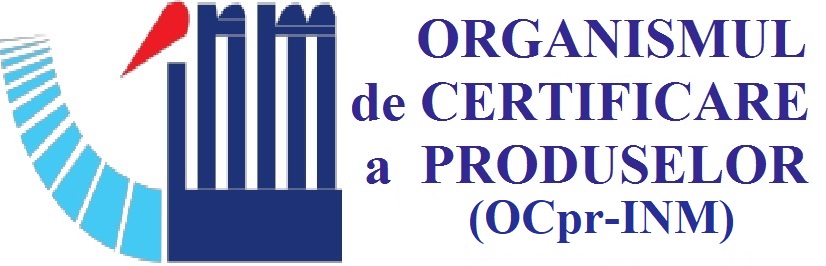 CERTIFICAT  DE  EXAMINARE DE TIP                  Nr. XXXXXX                                   Data eliberării  	______________ __	Valabil pînă la  _________________Eliberat de:  Organismul de Certificare a Produselor din cadrul Institutului Naţional de MetrologieTipul ijlocului de măsurare:       _____contor de apă_XXX__________În conformitate cu:   Reglementarea tehnică privind punerea la dispoziţie pe piaţă a mijloacelor demăsurare, aprobată prin HG Nr. 408 din  16.06.2015, Anexa 3 Contoare de apă (MI-001); Anexa 2 Modulul B: Examinare de TipProducător:        ________ ____________________________________________Descriere și documentație:  Mijlocul de măsurare corespunde cerințelor Reglementării tehnică privind  Punerea la dispoziţie pe piaţă a mijloacelor de măsurare, aprobată prin HG Nr.  408 din 16.06.2015 și este descris în descrierea tehnică, parte integrantă a prezentului certificate.Codul produsului: Conducător OCpr-INM                   __________		    ______________________                                                                           (semnătura)			(prenumele, numele)L.Ș.Certificatul fără semnătură și ștampilă nu este valabil. Certificatul poate fi reprodus doar integral. Extrase din certificat pot fi efectuate numai cu acordul OCpr-INMForma certificatului de conformitate (modulul F)CERTIFICAT DE CONFORMITATE CU TIPUL BAZATĂ PE VERIFICAREA MIJLOCULUI DE MĂSURARE      Nr. XXXXXX      Data eliberării  	_____________Eliberat de:    Organism de Certificare a Produselor din cadrul Institutului Naţional de MetrologieTipul mijlocului de măsurare:  ___contor de   apă_XXX_____________________________________                                                       Certificat  de  Examinare de Tip:  nr. __________   din _________________În conformitate cu:            Reglementarea tehnică privind punerea la dispoziţie pe piaţă a mijloacelor                                                   de măsurare, aprobată prin HG Nr. 408 din  16.06.2015, Anexa 3 Contoare                                                                   de apă (MI-001); Anexa 2 Modulul F: Conformitatea cu tipul bazată pe                                                         verificarea mijlocului de măsurareProducător:                               ________SRL XXX_______________________Descriere și documentație:  Mijloacele de măsurare corespund cerințelor Reglementării tehnice privind                                                punere la dispoziţie pe piaţă a mijloacelor de măsurare, aprobată prin                                                 HG Nr. 408 din  16.06.2015.Mijloacele de măsurare verificate:                                 Numerele de serie a mijloacelor de măsurare verificate sunt trecute în                                                  Anexă, parte integrantă a prezentului certificate.Codul produsului: Pe fiecare mijloc de măsurare livrat se va aplica, prin grija solicitantului, marca de conformitate SM și marcajul metrologic suplimentar M.                  Conducător OCpr-INM                   __________		    ______________________              		                                                                    (semnătura)			               (prenumele, numele)L.Ș.	Certificatul fără semnătură și ștampilă nu este valabil. Certificatul poate fi reprodus doar integral. Extrase din certificat pot fi efectuate numai cu acordul OCpr-INMForma acordului de utilizare a CC și mărcii de conformitateACORD Nr.               din De utilizare a certificatului de conformitate şi mărcii naționale de conformitate SMOrganismul de Evaluare a Conformității  din cadrul  Institutului Național de Metrologie (OCpr-INM), str. Coca nr.28, mun. Chişinău, Republica Moldova, MD 2064, tel.(22) 903-100, fax.(22) 903-111, numit în continuare OCpr-INM, reprezentat prin Conducătorul OCpr-INM _______________________ şi ________________________________________________________________________                                       (denumirea organizaţiei ) (adresa), (tel - fax) reprezentat prin: ____________________________________________________________                                              (funcţia, prenumele şi numele conducătorului) numit în continuare ORGANIZAŢIE, au încheiat prezentul ACORD după cum urmează: OBIECTUL ACORDULUI Obiectul Acordului îl constituie stabilirea drepturilor si obligațiunilor clienților certificați, inclusiv modul de referire la certificare și regulile de utilizare a copiilor Certificatului de Conformitate și a simbolului „SM”. DURATA DE VALABILITATE A ACORDULUI Acordul se încheie la momentul eliberării Certificatului de Conformitate (CC) pe perioada de valabilitate a acestuia.3. DREPTURI ȘI OBLIGAȚIUNI 3.1 DREPTURILE ORGANIZAȚIEI CERTIFICATE 3.1.1 Organizația certificată are dreptul să aplice simbolul “SM”: - pe toate felurile de reclamă şi informare, publicitate; - pe blanchetele oficiale ale organizației; - pe cărțile de vizită; - pe paginile Web. 3.1.2 Organizația certificată are dreptul să utilizeze copii ale CC confirmate prin aplicarea ștampilei proprii şi semnătura persoanei desemnate de managementul de la cel mai înalt nivel. 3.2 OBLIGAŢIUNILE ORGANIZAŢIEI CERTIFICATE: 3.2.1 Să utilizeze copiile CC și a simbolului “SM” numai pentru domeniul de activitate declarat în CC și să nu sugereze că certificarea se aplică şi altor activități din afara domeniului de certificare. 3.2.2 Să ducă o evidență strictă a copiilor CC. 3.2.3 Să se conformeze cerinţelor OCpr-INM când se referă la statutul certificării sale în                                                 internet, broșuri, publicitate sau alte documente. 3.2.4 Să nu utilizeze simbolul SM pe mostre, Certificate de calitate, protocoale de încercări, protocoale de verificare a Organizației etc.3.2.5 La alegerea dimensiunii pentru aplicarea imaginii simbolului SM să asigure respectarea proporțiilor conform documentelor normative aplicabile, și să asigure lizibilitatea şi claritatea acesteia. 3.2.6 Să nu facă sau să nu permită declarații care să inducă în eroare referitoare la statutul certificării sale. 3.2.8 Să nu utilizeze simbolul SM pe simboluri, drapele, mijloacele de transport ale ORGANIZATIEI. 3.2.9 Să introducă modificările necesare a materialului publicitar în cazul restrângerii domeniului de certificare. 3.2.10 În caz de suspendare sau retragere a CC să înceteze orice acțiuni de utilizare a acestuia cât si a simbolului. 3.3 Drepturile OCpr-INM 3.3.1 Să suspende certificarea în cazul în care se constată utilizarea abuziva a simbolului SM sau a CC sau a referirii la statutul certificării. 3.3.2 Să efectueze audituri inopinate în perioada de valabilitate a certificării, în caz dacă este informat prin diferite mijloace despre utilizarea abuziva a simbolului SM sau a CC sau a referirii la statutul certificării pentru a verifica această informație. 3.3.3 În cazul utilizării eronate a CC și a simbolului SM poate întreprinde următoarele acțiuni: - Să solicite acțiuni corective; - Să retragă certificarea și publicarea acesteia; - Să întreprindă alte acțiuni în conformitate cu legislația RM. 3.4 OBLIGAŢIILE OCpr-INM: 3.4.1 Să efectueze un control sistematic privitor la respectarea regulilor de utilizare a CC și a simbolului SM. 3.4.2 Să informeze ORGANIZAŢIA despre toate schimbările în regulile de utilizare a Certificatului de Conformitate și a simbolului SM. 4. CLAUZE FINALE 	Prezentul ACORD este întocmit în două exemplare, câte un exemplar pentru fiecare Parte semnatară, și întră în vigoare din data semnării de către ambele părți. OCpr-INM 	OrganizațieConducătorul OCpr-INM: __________                          Conducătorul organizației:_____________ Acord privind prestarea serviciilor la sediul BeneficiaruluiCu privire la Cererea nr.________ din ______________Prezentul formular, stabilește durata timpului de muncă și orele suplimentare de muncă a angajaților INM delegați pentru prestarea încercărilor/măsurărilor mijloacelor de măsurare la sediul Beneficiarului.Destinația:	_____________________________________________________________________Ora de pornire de la sediul INM:______________________________________________________Durata în timp a drumului parcurs într-o direcție:	________________________________________ Sunt de acord ca orele suplimentare a angajaților INM să fie achitate prin Devizul de Cheltuieli prezentat de INM.Angajat INM:	_____________________________			___________________Nume, Prenume, Semnătura					    DataReprezentant Beneficiar:		_____________________________			___________________Nume, Prenume, Semnătura					    DataPagina de înregistrare a modificărilorResponsabilitateaNumeleFuncţiaSemnăturaData ElaboratPopa TudorExpertCoordonatBejenaru DianaManager SM Nr.Denumirea înregistrăriiSuport/CodificareExecutorTermenul de păstrareLocul de păstrare1Cerere PC-01 OCpr – INM, FL 01HârtieExpert10 aniManager SMDosar cod:D-02 OCpr-INM2Forma deciziei asupra cereriiPC-01 OCpr – INM, FL 02HârtieConducătorul 10 aniManager SMDosar cod:D-02 OCpr-INM3Contract pentru servicii de certificarePC-01 OCpr– INM, FL 03HârtieConducătorul 10 aniManager SMDosar cod:D-02 OCpr-INM4 Planul activităților de evaluarePC-01 OCpr – INM, FL 04HârtieExpert10 aniManager SMDosar cod:D-02 OCpr-INM5OrdinPC-01 OCpr – INM, FL 05HârtieConducătorul 10 aniManager SMDosar cod:D-02 OCpr-INM6Raport de analiză a documentațieiPC-01 OCpr – INM, FL 06HârtieExpert10 aniManager SMDosar cod:D-02 OCpr-INM7Program încercări/testăriPC-01 OCpr– INM, FL 07HârtieExpert10 aniManager SMDosar cod:D-02 OCpr-INM8Raport de încercări/testăriPC-01 OCpr– INM, FL 08HârtieExpert tehnic10 aniManager SMDosar cod:D-02 OCpr-INM9Raport de evaluare Modulul BPC-01 OCpr – INM, FL 09HârtieExpert10 aniManager SMDosar cod:D-02 OCpr-INM10Raport de evaluare Modulul FPC-01 OCpr – INM, FL 10HârtieExpert10 aniManager SMDosar cod:D-02 OCpr-INM11DeciziePC-01 OCpr – INM, FL 11HârtieConducătorul 10 aniManager SMDosar cod:D-02 OCpr-INM12Certificat de examinare de tipPC-01 OCpr – INM, FL 12HârtieConducătorul 10 aniManager SMDosar cod:D-04 OCpr-INM13Certificat de conformitatePC-01 OCpr – INM, FL 13HârtieConducătorul 10 aniManager SMDosar cod:D-04 OCpr-INM14Acord de utilizare a certificatului de conformitate și a mărcii de conformitatePC-01 OCpr – INM, FL 14HârtieConducătorul 10 aniManager SMDosar cod:D-02 OCpr-INM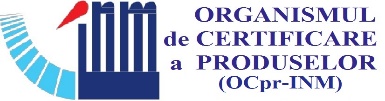 Cerere  Ediţia 10din 05.12.2022PC-01 OCpr – INM, FL 01Pagina 1 din 2 HG 267/2014 pentru aprobarea Reglementării tehnice privind aparatele de cîntărit neautomate    Modul B - Examinarea de tipModul F - Conformitatea cu tipul bazată pe verificarea produsuluiHG 408/2015 Pentru aprobarea Reglementării tehnice privind punerea la dispoziţie pe piaţă a mijloacelor de măsurareModul B - Examinarea de tipModul F - Conformitatea cu tipul bazată pe verificarea produsuluiCerere  Ediţia 10din 05.12.2022PC-01 OCpr – INM, FL 01Pagina 2 din 2(nume, prenume, funcție, adresă, tel., fax, e-mail)Nume și prenume solicitantului:Funcție:Semnătură:Data:        SISTEMUL de MANAGEMENT Ediţia 10din 05.12.2022PC-01 OCpr – INM, FL 01Pagina 1 din 1Nr. ord.Denumirea și tipul produsuluiNr. de serie a produsuluiSemnătura la predareSemnătura la primireSISTEMUL de MANAGEMENT Ediţia 10din 05.12.2022PC-01 OCpr – INM, FL 01Pagina 1 din 1Nr. ordLista documentelorPrezentatNeprezentat1Documentația tehnică descrie într-o manieră inteligibilă proiectarea, fabricarea și funcționarea mijlocului de măsurare și permite o evaluare a conformității sale cu cerințele aplicabile acestuia din Reglementarea tehnică2Documentația tehnică este suficient de detaliată pentru a asigura respectarea următoarelor cerințe:• definirea caracteristicilor metrologice;• caracterul reproductibil al performanțelor metrologice ale mijloacelor de măsurare fabricate, atunci cînd acestea sînt reglate corect, cu mijloacele corespunzătoare;• integritatea mijlocului de măsurare.3Documentația tehnică include următoarele:• descrierea generală a mijlocului de măsurare;• desenele de proiectare și de fabricare, schemele componentelor, subansamblurilor, circuitelor etc.; • procedurile de fabricare, pentru a asigura o producție omogenă;• dacă este cazul, descrierea dispozitivelor electronice, cu desene, scheme și diagrame de flux ale elementelor logice și informația generală despre caracteristicile și funcționarea programelor de calculator;• lista standardelor conexe;• descrierile soluțiilor adoptate în vederea respectării cerințelor esențiale, în cazul în care nu s-au aplicat standardele conexe;• rezultatele calculelor de proiectare, examinărilor etc.;• rezultatele încercărilor corespunzătoare, pentru a demonstra faptul că tipul și/sau mijloacele de măsurare îndeplinesc:- cerințele HG 408 din 16.06.2015 pentru aprobarea Reglementării tehnice privind punerea la dispoziție pe piață a mijloacelor de măsurare în condițiile de funcționare nominale declarate și cu expunere la perturbațiile de mediu specificate;- specificațiile de durabilitate;• certificatele de examinare CE de tip sau certificatele de examinare CE de proiect cu privire la mijloacele de măsurare care includ părți identice cu cele din proiect.4Producătorul precizează locurile unde se aplică sigilii și marcaje5Producătorul indică cerințele de compatibilitate cu interfețele și subansamblurile6Rechizitele Bancare a solicitantuluiSISTEMUL de MANAGEMENT Ediţia 10din 05.12.2022PC-01 OCpr – INM, FL 01Pagina 1 din 1Nr. ordLista documentelorPrezentatNeprezentat1Descrierea generală a tipului2.Proiecte şi schițe de fabricaţie, precum şi planuri ale componentelor, ale subansamblurilor, ale circuitelor etc.3.Descrierile şi explicațiile necesare pentru înțelegerea celor menționate anterior, inclusiv modul de funcționare a aparatului de cîntărit neautomat4.Lista standardelor conexe aplicate integral sau parțial, şi descrierea soluțiilor adoptate pentru a respecta cerinţele esențiale în cazul în care aceste standarde nu au fost aplicate5.Rezultatele calculelor de proiectare şi ale examinărilor etc.6.Rapoartele de încercare7.Certificatele de examinare de tip/examinare CE de tip şi rezultatele încercărilor corespunzătoare privind aparatele de cîntărit neautomate care conțin componente identice cu cele din proiect8.Rechizitele Bancare a solicitantuluiSISTEMUL de MANAGEMENT Ediţia 10din 05.12.2022PC-01 Ocpr– INM, FL 01Pagina 1 din 1Nr. OrdLista documentelorPrezentatNeprezentat1Copia certificatului de examinare de tip2.Draft-ul declarației de conformitate3.Rechizitele Bancare a solicitantuluiSISTEMUL de MANAGEMENT Ediţia 10din 05.12.2022PC-01 OCpr – INM, FL 02Pagina 1 din 1AdmisRespinsAu fost depuse toate documentele conform modulului prevăzute în procedura de certificareInformațiile despre client și despre produs sunt suficiente pentru realizarea procesului de certificare.Orice diferențe de înțelegere sunt rezolvate. Domeniul dorit de certificare este clar definit.OCpr-INM are competența și capacitatea de a efectua toate activitățile de evaluare și certificare.Sunt disponibile mijloacele pentru efectuarea tuturor activităților de evaluare.AcceptatăRespinsă AcceptatSolicitant(semnătura)(nume, prenume)(semnătura)(nume, prenume)SISTEMUL de MANAGEMENT Ediţia 10din 05.12.2022PC 01 OCpr – INM, FL 03Pagina 1 din 1SISTEMUL de MANAGEMENT Ediţia 10din 05.12.2022PC 01 OCpr – INM, FL 04Pagina 1 din 1                                                                                                                   APROBAT                                                                                                                   APROBAT                                                                                                                   APROBAT                                                                                                                   APROBAT                                                                                                                   APROBAT                                                                                                                   APROBAT                                                                                                                   APROBATConducătorul OCpr-INMConducătorul OCpr-INMConducătorul OCpr-INMConducătorul OCpr-INMConducătorul OCpr-INMConducătorul OCpr-INMConducătorul OCpr-INM    Teodor Bîrsa    Teodor Bîrsa””__Activitatea de evaluareData și ora planificării efectuării activitățiiExperții /Experții tehnici(numele. prenumelePersoana de contact de la întreprindereNoteȘedința de deschidereEfectuarea încercărilor/testărilorConcluziile echipei de evaluareȘedința de închidereExpert                      (semnătura şi data)                       (nume, prenume)Am luat cunoștință                      (semnătura şi data)                       (nume, prenume)SISTEMUL de MANAGEMENT Ediţia 10din 05.12.2022PC 01 OCpr – INM, FL 04Pagina 1 din 1Nr.Nume/ PrenumeInstituţia/ Funcția deținutăSemnăturaNr.Nume/ PrenumeInstituţia/ Funcția deținutăSemnăturaSISTEMUL de MANAGEMENT Ediţia 10din 05.12.2022PC 01 OCpr – INM, FL 05Pagina 1 din 1SISTEMUL de MANAGEMENT Ediţia 10din 05.12.2022PC 01 OCpr – INM, FL 06Pagina 1 din 2APROBATAPROBATAPROBATAPROBATAPROBATAPROBATAPROBATConducătorul OCpr-INMConducătorul OCpr-INMConducătorul OCpr-INMConducătorul OCpr-INMConducătorul OCpr-INMConducătorul OCpr-INMConducătorul OCpr-INMTeodor BÎRSATeodor BÎRSA””20__de analiză a documentației referitoare la: (denumirea şi tipul mijlocului de măsurare, producătorul)Solicitant:(denumirea solicitantului, adresa juridică)Expert OCpr-INMExpert OCpr-INM(funcția)(funcția)(semnătura)(semnătura)(nume, prenume)(nume, prenume)A primit(semnătura şi data)(semnătura şi data)(semnătura şi data)(nume, prenume)(nume, prenume)SISTEMUL de MANAGEMENT Ediţia 10din 05.12.2022PC 01 OCpr – INM, FL 07Pagina 1 din 1PROGRAM № xxx/xxde încercări/testări metrologice a mijlocului de măsurarexxxx tip xxxx		(denumirea și tipul mijlocului de măsurare)Expert OCpr-INMExpert OCpr-INM(funcția)(funcția)(semnătura)(semnătura)(nume, prenume)(nume, prenume)AcceptatAcceptatExpert tehnicExpert tehnic(funcția)(funcția)(semnătura)(semnătura)(nume, prenume)(nume, prenume)(funcția)(funcția)(semnătura)(semnătura)(nume, prenume)(nume, prenume)Solicitant(semnătura şi data)(semnătura şi data)(semnătura şi data)(nume, prenume)(nume, prenume)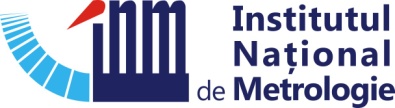 SISTEMUL de MANAGEMENT Ediţia 10din 05.12.2022PC 01 OCpr – INM, FL 08Pagina 1 din 1Expert tehnic OCpr-INM(funcția)(semnătura)(nume, prenume)Expert tehnic OCpr-INM(funcția)(semnătura)(nume, prenume)SISTEMUL de MANAGEMENT Ediţia 10din 05.12.2022PC 01 OCpr – INM, FL 09Pagina 1 din 1Certificat tip:Certificat de examinare de tip (Modulul B)Certificat de examinare de tip (Modulul B)Certificarea:XInițialăPrelungireinformația de la producător privind modificarea tipuluire-certificarea din alte motiveMijlocul de măsurare:Tip:Producător:Expert OCpr-INM(funcția)(semnătura)(nume, prenume)Solicitant(semnătura şi data)(nume, prenume)SISTEMUL de MANAGEMENT Ediţia 10din 05.12.2022PC-01 OCpr – INM, FL 10Pagina 1 din 1(pagina de titlu)                                                                                                                      APROBAT(pagina de titlu)                                                                                                                      APROBAT(pagina de titlu)                                                                                                                      APROBAT(pagina de titlu)                                                                                                                      APROBAT(pagina de titlu)                                                                                                                      APROBAT(pagina de titlu)                                                                                                                      APROBAT(pagina de titlu)                                                                                                                      APROBATConducătorul OCpr-INMConducătorul OCpr-INMConducătorul OCpr-INMConducătorul OCpr-INMConducătorul OCpr-INMConducătorul OCpr-INMConducătorul OCpr-INM________________________””20__Certificat tip:Certificat de conformitate cu tipul bazat pe verificarea mijlocului de măsurareMijlocul de măsurare:xxxx Tip:XxxxProducător:XxxxExpert OCpr-INM(funcția)(semnătura)(nume, prenume)Solicitant(semnătura şi data)(nume, prenume)SISTEMUL de MANAGEMENT Ediţia 10din 05.12.2022PC-01 OCpr – INM, FL 11Pagina 1 din 1SISTEMUL de MANAGEMENT Ediţia 10din 05.12.2022PC-01 OCpr – INM, FL 12Pagina 1 din 1SISTEMUL de MANAGEMENT Ediţia 10din 05.12.2022PC-01 OCpr – INM, FL 13Pagina 1 din 1SISTEMUL de MANAGEMENT Ediţia 10din 05.12.2022PC-01 OCpr – INM, FL 14Pagina 1 din 1SISTEMUL de MANAGEMENT Ediţia 10din 05.12.2022PC-01 OCpr – INM, FL 15Pagina 1 din 1Angajat INMNume, prenumePrezentare la sediul Beneficiarului, oraOra preconizată pentru sfârșitul zilei normale de muncăPărăsire sediul Beneficiarului, oraOre suplimentareIndicativul modificăriiPaginile/punctele modificateSemnăturaData